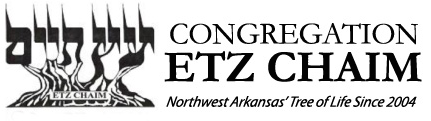 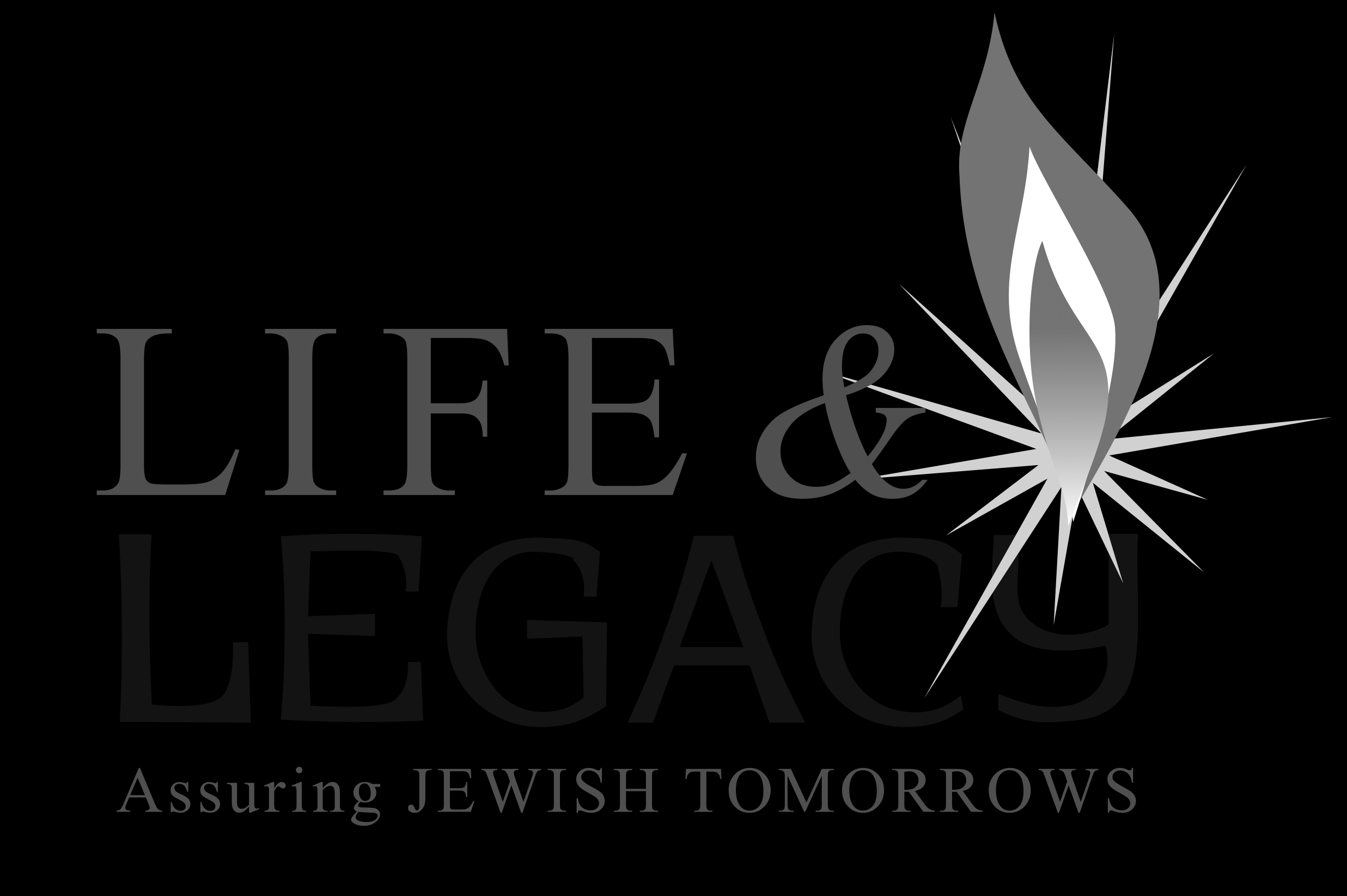 Arkansas Jewish CommunityLETTER OF INTENTIn the tradition of our Jewish faith, I wish to share my blessings by declaring my intent to provide for the needs of future generations.It is with deep satisfaction that:            I/We notify you that I/we have already made a legacy provision in my/our estate plan            I/We shall make a provision during the next          monthsI wish to support the following institutions: (check all that apply)        	Congregation Agudath Achim (Little Rock) ___	Congregation B’nai Israel (Little Rock)        	Congregation Etz Chaim (Bentonville)        	Congregation House of Israel (Hot Springs)        	Jewish Federation of Arkansas        	Temple Shalom (Fayetteville)With a legacy gift established through a:        	Bequest in my will or trust        	Remainder of IRA or other retirement plan        	Gift of real estate, securities or other property        	Charitable Gift Annuity        	I wish to establish an endowment now with a current gift of cash or property        	Life Insurance Policy        	Charitable Remainder Trust        	Donor-Advised Fund        	Other 				Amount of Gift – Please choose one of the following two options:        	The approximate value of my/our commitment will be $______ or ___% of _____________________.        	I/We prefer to keep the details of this commitment confidential.Privacy Statement:  To encourage others to make commitments         	I/We permit my name to be listed in printed materials   							        	I/We prefer to remain anonymous.				(My name should appear as)Name(s): 														
Address: 														
City/State/Zip: 													
Phone: 				 Email: 						Birthday:__________________I understand that this letter of intent is not a legal obligation and may be changed at my discretion at any time.Signed										DateSigned										DateCongregation Etz ChaimPO Box 477 Bentonville, Arkansas 72712www.etzchaimnwa.orgContact Ryan Malashock (rshock21@gmail.com)